ЛоготипЦентру соціальних служб Прилуцької міської ради Чернігівської області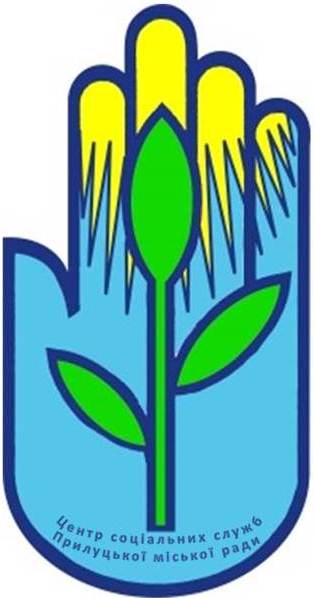 Директор Центру соціальних служб Прилуцької міської ради Чернігівської області   	      Ю.М.КАСЬЯНЗАТВЕРДЖЕНО                                                                                                                                                                                                                                 Рішення  міської ради( ___ сесія 8 скликання)___________ 2022 року №____Секретар міської ради__________Р.О. ГОГОЛЬ